Инструкция по просмотру баллов студентаВведениеДанный функционал был разработан в связи с необходимостью в модуле «БРС» просматривать сводную информацию для студентов в течение семестра. Права на данный функционал предоставлены только сотрудникам деканатов.Информация о баллах студентаДля того чтобы просмотреть сводную информацию по студенту необходимо выбрать пункт меню «БРС» → «Информация о баллах студента» (Рисунок 1)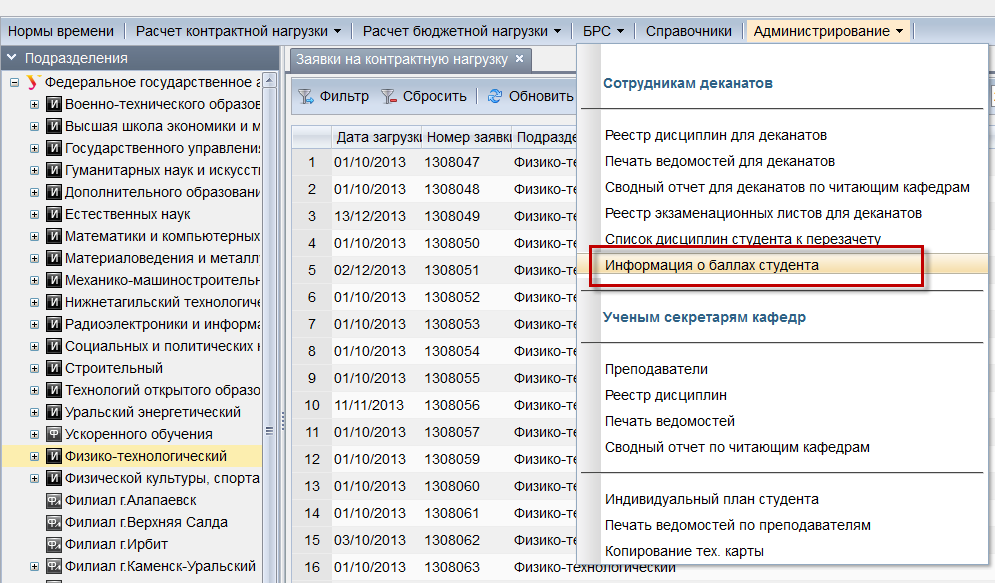 Рисунок 1. Выбор пункта меню «Информация о баллах студента»В открывшейся форме «Информация о баллах студента» (Рисунок 2) устанавливаем следующие параметры: учебный год, формирующее подразделение, курс и выбираем группу, в которой учится студент.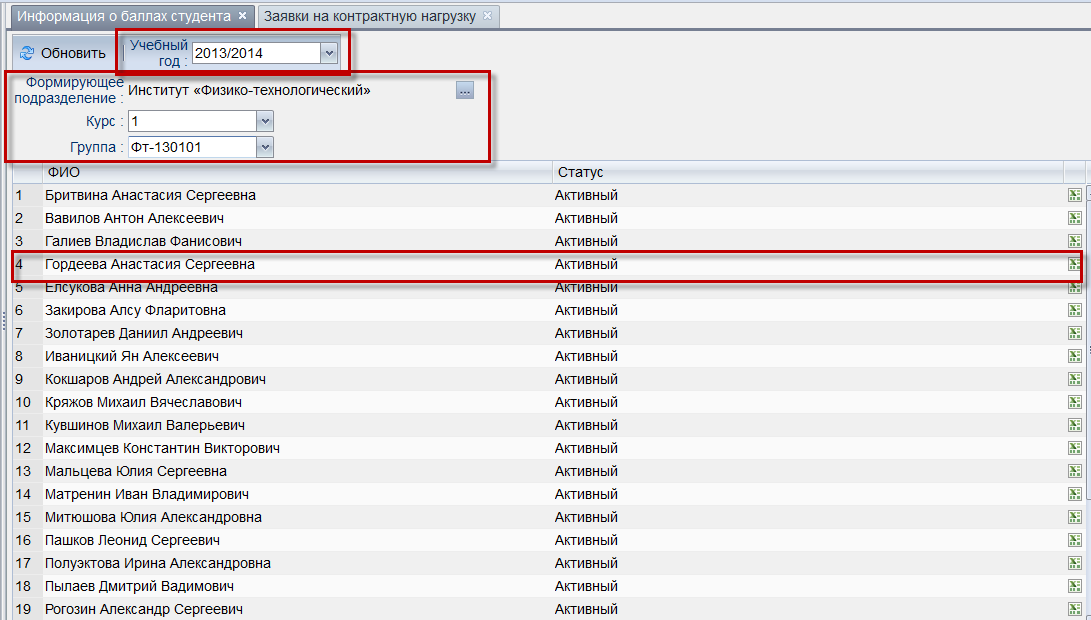 Рисунок 2. Выбор целевой тех. карты (тех. карт)Щелчком левой клавише мыши по строке с данными студента (Рисунок 2) открываем файл с информацией о баллах в формате Excel. Выходная формаВ открывшемся окне «Открытие «Журнал_студента_....(2013_2014).xls» (Рисунок 3) нажмите кнопку «Ok»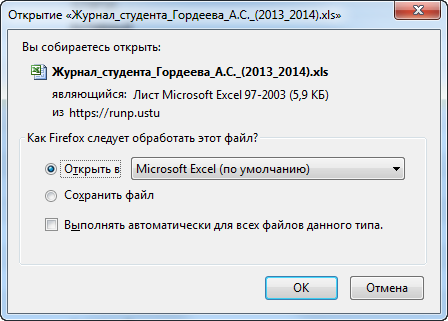 Рисунок 3. Окно «Открытие «Журнал_студента_....(2013_2014).xls»Откроется файл в формате Excel состоящий из нескольких листов. Первый лист сводный (Рисунок 4). Подробную информацию по дисциплине можно просмотреть на листе с соответствующим названием.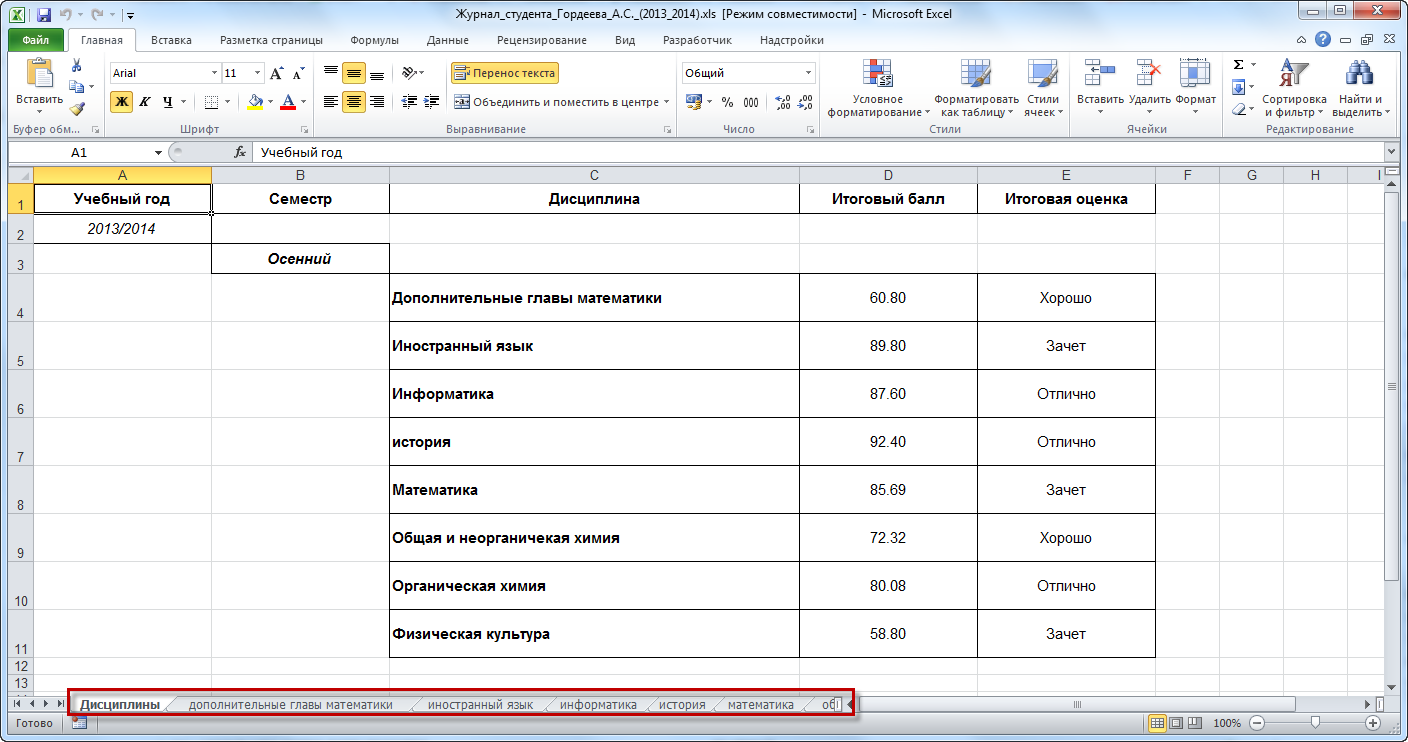 Рисунок 4. Журнал студента в формате редактора Excel